Αθήνα  11.09.2023                                      Α Ν Α Κ Ο Ι Ν Ω Σ Η        Εγγραφές των εισαγομένων στην Τριτοβάθμια Εκπαίδευση για το ακαδημαϊκό έτος 2023-2024 με την ειδική κατηγορία ατόμων που πάσχουν από σοβαρές παθήσεις (5%) .          Οι εγγραφές της εν λόγω κατηγορίας θα πραγματοποιηθούν την Παρασκευή  22/09/2023  και  ώρα  10:00 π.μ.  έως 12:00 μ. στη Γραμματεία του Τμήματος Φαρμακευτικής (Πανεπιστημιούπολη Ζωγράφου, Κτήριο Σχολής Θετικών Επιστημών).	Τα δικαιολογητικά που απαιτούνται για την εγγραφή είναι τα εξής:Ευκρινές φωτοαντίγραφο του δελτίου της αστυνομικής ταυτότητας ή άλλο δημόσιο έγγραφο, από το οποίο αποδεικνύεται η ακριβής ημερομηνία γέννησης και τα ονομαστικά στοιχεία του ενδιαφερόμενου. Ευκρινές φωτοαντίγραφο του Τίτλου απόλυσης: απολυτηρίου ή πτυχίου ή αποδεικτικού του σχολείου από το οποίο αποφοίτησε ο ενδιαφερόμενος.Ευκρινές φωτοαντίγραφο του Πιστοποιητικού διαπίστωσης της πάθησης που έχει εκδοθεί είτε:α) από αρμόδια επταμελή Επιτροπή του νοσοκομείου, όπως αυτές συστήνονται κάθε χρόνο, με υπουργική απόφαση, σύμφωνα με
την αρ. Φ.151/17897/Β6/2014 (Β ́ 358) κοινή υπουργική απόφαση, είτε β) από την Επιτροπή εξέτασης ενστάσεων υποψηφίων με σοβαρές παθήσεις για εισαγωγή στην Τριτοβάθμια Εκπαίδευση σε ποσοστό 5% η οποία συγκροτείται με κοινή υπουργική απόφαση, κατόπιν εισήγησης του Κεντρικού Συμβουλίου Υγείας (ΚΕΣΥ) του Υπουργείου Υγείας.Τρεις (3) φωτογραφίες τύπου αστυνομικής ταυτότητας.Πιστοποιητικό γεννήσεως για τους άρρενες.        Όλες οι ανωτέρω διαδικασίες εγγραφής ολοκληρώνονται  είτε από τον ίδιο τον υποψήφιο ή από νομίμως εξουσιοδοτημένο από αυτόνπρόσωπο.                                      Από τη Γραμματεία του Τμήματος 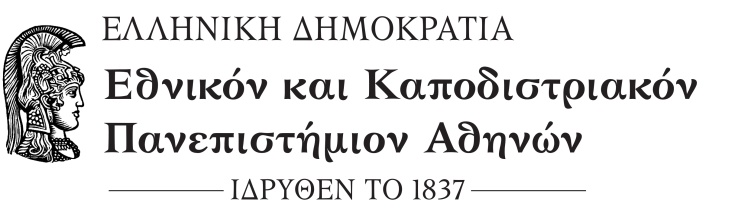     ΣΧΟΛΗ ΕΠΙΣΤΗΜΩΝ ΥΓΕΙΑΣ      ΤΜΗΜΑ ΦΑΡΜΑΚΕΥΤΙΚΗΣ               ΓΡΑΜΜΑΤΕΙΑ 